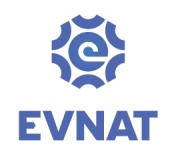 ОПРОСНЫЙ ЛИСТ № ______для заказа устройства перемешивающего струйного УПС-ЕВНАТ для резервуара (347) 952-33-39, +7-919-144-6111, evnat@evnat.ruОтветственный технический работник Заказчика     ___________________________________________________________________________________                                                          (должность, фамилия, имя, отчество)   Тел. _______________________      E-mail______________________    Дата___________________     Примерная схема расположения трубных разводок:	Ду 	Ду Схема расположения приемного патрубка:№п\пНаименование параметраОписание и величинаНаименование предприятияНаименование предприятияПроизводствоПроизводствоПодразделениеПодразделениеРезервуар №Резервуар №1Марка резервуара2Объем резервуара, м3 3Высота резервуара, мм4Диаметр резервуара, мм5Высота взлива продукта: макс/мин, мм/6Наличие понтона, или плавающей крыши7Наличие трубных разводок, или дополнительных устройств внутри резервуара. Схема расположения(при наличии разводок или устройств схема обязательна)8Наличие схемы циркуляции (да/нет)9Данные по насосному оборудованию, насос на закачку/насос на откачку:/9.1Марка, производитель/9.2Максимальный расход, QMAX м3/час/9.3Минимальный расход, QMIN м3/час/9.4Напор развиваемый насосами Режим наполнения, мРежим циркуляции (откачка), м//9.5Давление в трубопроводе перед резервуаром при работе насоса и максимальном взливе (МПа)9.6Максимально допустимое давление в трубопроводе при закачке (МПа)10Перемешиваемые продукты (состав)11Плотность продукта, кг/м3 при температуре…(указать)12Вязкость продукта, Па*с при температуре …(указать)15Температура перемешиваемых продуктов, Траб °С16Соотношение объёма перемешиваемых сред (%)При перемешивании 2-х и более компонентов17Диаметр трубы приёмного патрубка, мм18Материал трубы приёмного патрубка19Толщина стенки трубы приёмного патрубка, мм20Наличие фланца с внутренней стороны резервуара на приёмном патрубке. Да/Нет. Если Да, то указать наименование согласно ГОСТ 12815-8021Диаметр (размер)  люка-лаза (мм), Указать форму овальная/круглая 22Какую проблему необходимо решить с помощью УПС-ЕВНАТ